ПРОЕКТ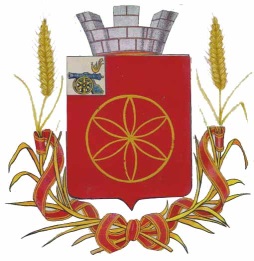 АДМИНИСТРАЦИЯ МУНИЦИПАЛЬНОГО  ОБРАЗОВАНИЯРУДНЯНСКИЙ  РАЙОН  СМОЛЕНСКОЙ ОБЛАСТИП  О  С  Т  А Н  О  В  Л  Е Н  И  Еот _____________ № _____ В соответствии с  Градостроительным кодексом Российской Федерации, Бюджетным кодексом Российской Федерации, Федеральным законом от 06.10.2003 №131-ФЗ «Об общих принципах организации местного самоуправления в Российской Федерации»,  постановлением правительства Российской федерации от 01.10.2015  №1050 «Об утверждении требований к программам, комплексного развития социальной инфраструктуры поселений, городских округов», постановлением Администрации муниципального образования Руднянский район Смоленской области от 19.12.2016 № 471 «Об утверждении Порядка принятия решения о разработке муниципальных программ, их формирования и реализации и Порядка проведения оценки эффективности реализации муниципальных программ»Администрация муниципального образования Руднянский район Смоленской области п о с т а н о в л я е т:1. Утвердить прилагаемую муниципальную программу «Комплексное развитие социальной инфраструктуры Понизовского сельского поселения Руднянского района Смоленской области»  на 2018 - 2027 годы.  2. Контроль за исполнением настоящего постановления возложить на заместителя Главы муниципального образования Руднянский район Смоленской области  Брич С. Е.Глава муниципального образования                                                                    Руднянский район Смоленской области                                               Ю. И. ИвашкинУТВЕРЖДЕНА                                                                            постановлением Администрации                                                                            муниципального образования                                                                         Руднянский район Смоленской области                                                                                                                                                             от «____» ___________ г. № _____МУНИЦИПАЛЬНАЯ ПРОГРАММА«Комплексное развитие социальной инфраструктурыПонизовского сельского поселения Руднянского района Смоленской области» на 2018-2027 годы(далее - Программа)Паспорт программы 2. Характеристика существующего состояниясоциальной инфраструктуры поселенияПонизовское сельское поселение находится в северной части Руднянского района Смоленской области и является пограничным поселением с республикой Беларусь, на севере соседствует с Велижским районом, на востоке с Демидовским районом Смоленской области, а на юге с Кляриновским сельским поселением Руднянского района Смоленской области.Поселение находится в 60-ти минутной доступности до центра района                           г. Рудни и в 2,5 часовой доступности до г. Смоленска.  Особенности приграничного положения выражаются в его роли, как транзитной территории.Площадь поселения составляет 503,34кв.км.. Административным центром Понизовского сельского поселения является село Понизовье. Численность населения составляет 1653 чел. на 01.01.2017г.Плотность населения составляет 4,41 чел/км2 при общей плотности населения района 12 чел/км2.Расселение на территории Понизовского сельского поселения характеризуется мелкоселенностью и насчитывает 62 деревни и 1-но село. Из этого числа 20 населенных пунктов без жителей, 25 с числом до 10 человек, 9 деревень с населением до 100 человек, 8 деревень – более 100 человек, село Понизовье – 968 человек.Жилой фонд по поселению составляет 112,1 тыс.м2 , в том числе в частной собственности – 103,6 тыс.м2; количество квартир – 1780, в том числе в частной собственности – 760; площадь одной квартиры (в среднем) – 63 м2.Водопроводом обеспечено 17% жилого фонда, канализацией – 6% и теплоснабжением 10%.Административным центром Понизовского сельского поселения является село Понизовье.2.1. Сфера образованияОбразование - единый целенаправленный процесс воспитания и обучения, являющийся общественно значимым благом и осуществляемый в интересах человека, семьи, общества и государства, а также совокупность приобретаемых знаний, умений, навыков, ценностных установок, опыта деятельности и компетенции в целях интеллектуального, духовно-нравственного, творческого, физического и профессионального развития человека, удовлетворения его образовательных потребностей и интересов. Таким образом, перед муниципальной системой образования поставлена цель - повышение качества и доступности предоставляемых услуг населению муниципального образования Руднянский район Смоленской области. Для достижения поставленной цели была разработана муниципальная программа "Развитие образования и молодежной политики на территории муниципального образования Руднянский район Смоленской области» на 2017-2019 годы (далее – Программа). Программа включает следующие 3 подпрограммы, в том числе:- подпрограмма 1 «Развитие дошкольного образования»;- подпрограмма 2 «Развитие общего образования";- подпрограмма 3 «Развитие системы дополнительного образования». Социальная инфраструктура Понизовского сельского поселения Руднянского района Смоленской области в сфере образования представлена муниципальными бюджетным общеобразовательным учреждением: МБОУ «Понизовская  школа» введенная в эксплуатацию в 1991г. На базе общеобразовательного учреждения функционирует группа детей дошкольного возраста.2.2. Сфера культуры        В современном мире сохранение, развитие объектов культуры на селе  является важнейшим фактором, который обеспечивает духовное развитие общества и активно влияет на экономический рост, социальную стабильность, национальную безопасность и развитие институтов гражданского общества.       На сегодняшний день на территории Понизовского сельского поселения Руднянского района Смоленской области эффективно действует пять сельских Дома культуры, функционирует одна библиотека. Сельские дома культуры - центр общественной и культурной жизни людей на селе, место общения, развития творческих способностей земляков.Ведущее место в обеспечении многообразия культурной жизни сельского населения занимают Понизовский, Борковский, Боярщинский, Кошевичский и Узгорский Дома культуры. Основным показателем стабильности и востребованности услуг этих учреждений является возможность самореализации и гармонизации личности, повышение культурного уровня населения.Задача сохранения и развития культурных традиций решается путем организации и проведения культурно-массовых мероприятий, сохранения и развития традиционных форм народного искусства, самодеятельного художественного творчества. Ежегодно на территории Понизовского сельского поселения проводится более 936 культурно-досуговых мероприятий, количество участников в среднем составляет 20964 человека, количество клубных формирований - 36, в которых задействовано 313 человека, в том числе:- Понизовский СДК: мероприятий - 287, участников – 12989; клубных формирований – 15,  в которых задействовано 170 человек;- Борковский СДК: мероприятий - 180, участников – 2150; клубных формирований – 8,  в которых задействовано 64 человек;- Кошевичский СДК: мероприятий - 141, участников – 2321; клубных формирований – 5,  в которых задействовано 31 человек;- Узгоркинский й СДК: мероприятий - 215, участников – 2215; клубных формирований – 5,  в которых задействовано 22 человек.Ежегодно проводятся культурно-массовые мероприятия, посвященные Международному женскому дню, Празднику весны и труда, Дню защиты детей, Дню любви, семьи и верности, День деревни, Дню матери, и другие мероприятия, направленные на популяризацию семейных ценностей.Сельская библиотека - центр жизни местного общества. Максимально приближенная к населению, сельская библиотека является центром общественной и культурной жизни, единственным учреждением, предоставляющим бесплатное пользование книгой, обеспечивающим конституционное право жителей села на свободный доступ к информации.  На территории  Понизовского сельского поселения Руднянского района Смоленской области функционируют Понизовская библиотека - филиал №1 и Борковская библиотека – филиал №2. Количество пользователей составляет 1360 человек, посещений в год– 11880, книговыдача в год– 26752.Из историко-культурного наследия на территории поселения находятся следующие памятники археологии:- курган – на южной окраине деревни Силуяново, на левом берегу р. Каспля, Х-ХIII;- городище – 0,8 км севернее д. Верхние Кошевичи, эпоха Жел. века конец 1 тыс. н.э.Ценные природные объекты:- ботанический резерват «Велев Мох»;- березовая роща в районе деревень Попара, Ситники.Памятники воинской славы:- братская могила 476 Советских воинов, погибших в боях с фашистскими захватчиками – д. Борки 1941-1943 г.г;- родина активного борца за установление советской власти в Кошевичской волости Поречского уезда Е.М. Кадрова – д. Борки;- место, где находился понизовский подпольный райком ВКП(б) – д. Борки, 1941-1943 гг.;- памятное место, где под руководством комсомольской ячейки во главе с Сергеем Кашталевым был создан первый в районе колхоз «Комсомолец» - д. Осово, 1922г.;- место, где был убит фашистами один из организаторов колхоза «Комсомолец» С. Кошталев – д. Осово, 1941г.;- братская могила 588 советских воинов, погибших в боях с фашистскими захватчиками – с. Понизовье – 1941-1943 гг., 1952г.;- братская могила советских воинов, погибших в борьбе с фашистскими захватчиками – 4 км юго-западнее д. Узгорки, 1941-1943 гг.Таблица 1-2 – Перечень воинских захоронений     Все объекты историко-культурного наследия требуют разработки проектов охраны территории с описанием режима использования, определения статуса, разработки охранных зон и охранных мероприятий и должны быть включены в систему экспозиции культурного достояния района.В развитии сферы культуры и отдыха должно доминировать направление повышения образовательно-культурного уровня населения. Для этого необходима реконструкция существующих библиотек и сельских домов культуры, являющиеся неотъемлемой частью культурной жизни поселения. 2.3. Сфера здравоохранения Организация медико-социальной помощи на селе, её объем и качество зависят от: удалённости медицинских учреждений от места жительства пациентов; укомплектованности квалифицированными кадрами, оборудованием; возможности получения специализированной медицинской помощи, в том числе и доврачебной; возможности реализации нормативов медико-социального обеспечения. Первичным звеном оказания медико-санитарной помощи на селе являются фельдшерско-акушерские пункты (далее – ФАП). Социальная инфраструктура в сфере здравоохранения на территории Понизовского сельского поселения Руднянского района Смоленской области  представлена Понизовской участковой больницей и двумя ФАП − в д. Борки и д. Кошевичи.Понизовская участковая больница на 15 койко-мест построена в 1974 году, площадь здания - 604,8кв.м. Удаленность от ОГБУЗ «Руднянская районная центральная больница» составляет 42 км., количество обслуживаемого населения в год в среднем составляет 2351 человек, работающий медперсонал - 12 ед. Удаленность Борковского ФАП от ОГБУЗ «Руднянская районная центральная больница» составляет 57 км., радиус обслуживания - 14 км., приписное население составляет 233 человека, медперсонал - фельдшер 1 ед.Кошевический ФАП расположен от ОГБУЗ «Руднянская районная центральная больница» на расстоянии 60 км., радиус обслуживания 5 км., приписное население составляет 225 человек, медперсонал - фельдшер 1 ед.Основными задачами ФАП являются оказание доврачебной помощи и проведение санитарно-оздоровительных и противоэпидемических мероприятий, направленных на профилактику заболеваний, снижение заболеваемости и травматизма, повышение санитарно-гигиенической культуры сельского населения. Фельдшер ФАП оказывает больным неотложную доврачебную лечебную помощь как на ФАПе, так и на дому, ведет профилактическую работу. В случаях, требующих врачебной помощи и консультации, фельдшер направляет больных к специалистам ОГБУЗ «Руднянская районная центральная больница» .3. Перечень мероприятий по проектированию, строительствуи реконструкции объектов социальной инфраструктуры поселенияИнформация о мероприятиях по проектированию, строительству и реконструкции объектов социальной инфраструктуры Понизовского сельского поселения Руднянского района Смоленской области  представлена в Приложение №1 к Программе.4. Оценка объемов и источников финансированиямероприятий ПрограммыРеализация мероприятий муниципальной программы планируется за счет средств внебюджетных источников.Обоснование планируемых объемов ресурсов на реализацию муниципальной программы заключается в создании условий эффективного функционирования и развития объектов социальной инфраструктуры для обеспечения повышения качества жизни населения Понизовского сельского поселения Руднянского района Смоленской области.Общий объем внебюджетных ассигнований на реализацию муниципальной программы составляет 12 000 тыс. рублей, в том числе по годам:2022 год – 2 000,0 тыс. руб.2023-2027 годы – 10 000,0 тыс. рублей.Ресурсное обеспечение реализации муниципальной программы носят прогнозный характер и может быть скорректировано в течение периода ее действия с учетом особенностей реализации  региональных целевых программ, муниципальных программ и механизмов, на которых она базируется, а также с учетом ежегодного утверждения бюджетов Смоленской области, бюджета муниципального образования Руднянский район Смоленской области, бюджета  Понизовского сельского поселения Руднянского района Смоленской области  на очередной финансовый год и плановый период.5. Целевые индикаторы ПрограммыЦелью Программы является обеспечение эффективного функционирования и развития социальной инфраструктуры Понизовского сельского поселение  в соответствии с установленными потребностями сельского населения в объектах социальной инфраструктуры поселения.Достижение цели и решение задачи Программы оцениваются целевыми показателями (индикаторами) эффективного функционирования и развития объектов социальной инфраструктуры поселения:1. Доля детей школьного возраста Понизовского сельского поселение Руднянского района Смоленской области обеспеченных ученическими местами в школе в одну смену. 2. Удельный вес населения Понизовского сельского поселение Руднянского района Смоленской области участвующих в  культурно - досуговых формированиях. 3. Удельный вес населения Понизовского сельского поселение Руднянского района Смоленской области - пользователей библиотек. 4. Доля населения Понизовского сельского поселение Руднянского района Смоленской области, обсеченная квалифицированной доврачебной медицинской помощью. Планируемые значения индикаторов обеспеченности населения объектами социальной инфраструктуры по годам реализации по каждому мероприятию представлены в Приложение № 2 к Программе.6. Оценка эффективности мероприятий Программы       Оценка эффективности реализации Программы осуществляется на основании Методики оценки эффективности реализации муниципальных программ, утвержденной постановлением Администрации муниципального образования Руднянский район Смоленской области от 19.12.2016 № 471 «Об утверждении Порядка принятия решения о разработке муниципальных программ, их формирования и реализации и Порядка проведения оценки эффективности реализации муниципальных программ».7. Предложения по совершенствованиюнормативно-правового и информационного обеспеченияразвития социальной инфраструктурыПри оценке нормативно-правовой базы, необходимой для эффективного функционирования и развития социальной инфраструктуры поселения, не требуется внесение изменений по совершенствованию нормативно-правового и информационного развития социальной инфраструктуры, направленные на достижение целевых показателей Программы.Приложение № 1                   к муниципальной программе «Комплексное развитие социальной инфраструктуры                                                                                                                                                                               Понизовского сельского поселения                                      Руднянского района Смоленской области»на 2018-2027 годыПереченьмероприятий по проектированию, строительству и реконструкции объектов социальной инфраструктуры--------------------------------<*> Программа комплексного развития социальной инфраструктуры является концептуальным документом и не влечет возникновения расходных обязательств, конкретизация сумм расходов и возникновение расходных обязательств происходит с помощью таких инструментов, как муниципальные и государственные программы;<**> представленные технико-экономические параметры объектов не являются окончательными, могут быть изменены в большую или меньшую сторону на этапе проектирования, не указанные параметры уточняются также на этапе проектирования;Приложение № 2                   к муниципальной программе «Комплексное развитие социальной инфраструктуры                                                                                                                                                                               Понизовского сельского поселения                                      Руднянского района Смоленской области»на 2018-2027 годыЦелевые индикаторы обеспеченности населенияобъектами социальной инфраструктурыОб утверждении муниципальной программы «Комплексное развитие социальной инфраструктуры Понизовского сельского поселения Руднянского района Смоленской области»  на 2018 - 2027 годыНаименование ПрограммыМуниципальная  программа «Комплексное развитие социальной инфраструктуры Понизовского сельского поселения Руднянского района Смоленской области» на 2018-2027 годыОснование для разработки ПрограммыПравовыми основаниями для разработки Программы являются:1. Градостроительный кодекс Российской Федерации.2. Федеральный закон от 06.10.2003 N 131-ФЗ "Об общих принципах организации местного самоуправления в Российской Федерации".3. Постановление Правительства Российской Федерации от 01.10.2015 N 1050 "Об утверждении требований к программам комплексного развития социальной инфраструктуры поселений, городских округов".4. Приказ Министерства экономического развития Российской Федерации от 29.03.2016 №181 « Об утверждении порядка осуществления мониторинга разработки и утверждения программ комплексного развития социальной инфраструктуры поселений, городских округов».5.Постановление Администрации муниципального образования Руднянский район Смоленской области от 19.12.2016 № 471 «Об утверждении Порядка принятия решения о разработке муниципальных программ, их формирования и реализации и Порядка проведения оценки эффективности реализации муниципальных программ».6. Решение Совета депутатов Понизовского сельского поселения Руднянского района Смоленской области от 05.08.2011 №63 «Об утверждении Генерального плана Понизовского сельского поселения и Правил землепользования и застройки Понизовского сельского поселения».Наименованиезаказчика ПрограммыАдминистрация Понизовского сельского поселения Руднянского района Смоленской области Россия, 216783, Смоленская область, Руднянский район,  с. Понизовье,   ул. им. Чибисова К. Н., д.1.Наименование разработчика ПрограммыАдминистрация муниципального образования Руднянский район Смоленской области Россия, 216790, Смоленская область, г. Рудня, ул. Киреева, д. 93Цель Программы    Создание материальной базы развития социальной  инфраструктуры для обеспечения повышения качества жизни населения Понизовского сельского поселения Руднянского района Смоленской области.Задача Программы     Обеспечение населения Понизовского сельского поселения Руднянского района Смоленской области объектами социальной инфраструктуры в соответствии с установленными потребностями в шаговой доступности, в том числе доступность этих объектов для лиц с ограниченными возможностями здоровья и инвалидов.       Создание условий безопасности, качества для эффективного функционирования и развития объектов социальной инфраструктуры. Целевые показатели (индикаторы) обеспеченности населения объектами социальной инфраструктуры1. Доля детей школьного возраста обеспеченных ученическими местами в школе в одну смену.2. Удельный вес сельского населения участвующих в  культурно - досуговых формированиях.3. Удельный вес сельского населения-пользователей библиотек. 4. Доля сельского населения, обсеченная квалифицированной доврачебной медицинской помощью. Укрупненное описание запланированных мероприятий (инвестиционных проектов) по проектированию, строительству, реконструкции объектов социальной инфраструктурыРеконструкция существующих объектов социальной инфраструктуры в соответствии с требованиями государственных стандартов, социальных норм и нормативов, создание условий для эффективного функционирования и развития объектов социальной инфраструктуры в соответствии с установленными потребностями населения Понизовского сельского поселения Руднянского района Смоленской области.Сроки и этапы реализации ПрограммыСрок реализации Программы: 2018 - 2027 годы.Объемы и источники финансирования ПрограммыОбщий объем внебюджетных ассигнований на реализацию муниципальной программы составляет                 12 000 тыс. рублей, в том числе по годам:2022 год – 2 000,0 тыс. руб.2023-2027 годы – 10 000,0 тыс. рублейОжидаемые результаты реализации Программы     Успешная реализация мероприятий Программы позволит к 2027 году обеспечить следующие результаты:- доля детей школьного возраста Понизовского сельского поселение Руднянского района Смоленской области обеспеченных ученическими местами в школе в одну смену - 100%.- удельный вес населения Понизовского сельского поселение Руднянского района Смоленской области участвующих в  культурно - досуговых формированиях до  22%.- удельный вес населения Понизовского сельского поселение Руднянского района Смоленской области -пользователей библиотек до 83%.-доля сельского населения, обсеченная квалифицированной доврачебной медицинской помощью - 100%.№п/п Наименование населенного пунктаНаименование объектаСостояние объектаНеобходимые основные виды работ1.2.3.4.5.1.д. НиконцыБратская могила на гражданском кладбище.Удовлетворит.Текущий ремонт2.д. ОсовоБратская могила на гражданском кладбище.Удовлетворит.Текущий ремонт3.д. СкугревоБратская могила на гражданском кладбище.Удовлетворит.Текущий ремонт4.д. ГубыБратская могила на гражданском кладбище.Удовлетворит.Текущий ремонт5.д. БоркиБратская могила, расположенная возле административного здания, захоронено 537 чел.Удовлетворит.Капитальный ремонт, текущее содержание6.д. БорисенкиВоинское захоронение на гражданском кладбище.Удовлетворит.Текущий ремонт7.д.  СавостьеБратская могила, захоронено 168 чел.Удовлетворит.Капитальный  ремонт8.с. ПонизовьеБратская могила     в центре, захоронено  776 чел.Удовлетворит.Капитальный ремонт, 9.д. ДароваяБратская могила, захоронено 370 чел.Удовлетворит.Капитальный ремонт, текущее содержание10.д. ЛужкиБратская могила на гражданском кладбищеУдовлетворит.Текущий ремонт11.д. СтрелицыВоинское захоронениеУдовлетворит.Текущий ремонт12.д. ЗуевоБратская могила на гражданском кладбищеУдовлетворит.Текущий ремонт13.с. ПонизовьеБратская могила на гражданском кладбищеУдовлетворит.Текущий ремонт14.с. ПонизовьеБратская могила, внизу кладбища 2 чел.Удовлетворит.Текущий ремонт15.д. ПотипыБратская могила, гражданское кладбище на границе с д.КолышкиУдовлетворит.Текущий ремонт16.д. ПечкиБратская могила на гражданском кладбище,захоронено 21 чел.Удовлетворит.Текущий ремонт17.д. УзгоркиБратская могила на гражд. кладбищеУдовлетворит.Текущий ремонт18.д. ГломаздиноБратская могила советских воинов, павших в боях с фашистами в 1943 г.Удовлетворит.Текущий ремонт19.д. КошевичиБратская могила на гражданском кладбище.Удовлетворит.Текущий ремонт20.д. КошевичиБратская могила советских воинов, павших в боях с фашистами в 1943 г.Удовлетворит.Текущий ремонт21.д. СлободаБратская могила 82 советских воинов, павших в боях с фашистами в 1943 г.Удовлетворит.Текущий ремонт22.д. СитникиБратская могила советских воинов, павших в боях с фашистами в 1943 г. Гражданское кладбищеУдовлетворит.Текущий ремонт23.д. МышковоБратская могила на гражданском кладбище.Удовлетворит.Текущий ремонт24.д. ГломаздиноБратская могила на гражданском кладбище.Удовлетворит.Текущий ремонт25.д. ПопараБратская могила на гражданском кладбище.Удовлетворит.Текущий ремонт№ п/пПрограммные мероприятия (инвестицион-ные проекты)Ответст-венные исполни-телиИсточ-ники финансированияОбъемы финансирования<*> , тыс. руб.Объемы финансирования<*> , тыс. руб.Объемы финансирования<*> , тыс. руб.Объемы финансирования<*> , тыс. руб.Объемы финансирования<*> , тыс. руб.Объемы финансирования<*> , тыс. руб.Объемы финансирования<*> , тыс. руб.Технико-экономические параметры объекта<**>Целевые индикаторы объекта№ п/пПрограммные мероприятия (инвестицион-ные проекты)Ответст-венные исполни-телиИсточ-ники финансированиявсегов том числе по годамв том числе по годамв том числе по годамв том числе по годамв том числе по годамв том числе по годамТехнико-экономические параметры объекта<**>Целевые индикаторы объекта№ п/пПрограммные мероприятия (инвестицион-ные проекты)Ответст-венные исполни-телиИсточ-ники финансированиявсего201820192020202120222023-2027Технико-экономические параметры объекта<**>Целевые индикаторы объекта123456789101113141Газификация Понизовского  сельского Дома культурыАдминист-рация МО Руднянский район Смоленской областиВнебюджетные источники2 000,0000002 000,0Учреждения культуры: СДК- вместимость зала - 197 мест;                      S = 416 м2Удельный вес сельского населения:                      - участвующих в  культурно - досуговых формирования.2Реконструкция Понизовской библиотеки – филиал №1Админист-рация МО Руднянский район Смоленской областиВнебюджетные источники1000,0000001000,0Библиотека    S=118 м2Удельный вес сельского населения:   -пользователей библиотек.                  3Реконструкция Боярщинского сельского Дома культурыАдминист-рация МО Руднянский район Смоленской областиВнебюджетные источники1 000,000001000,00Учреждения культуры: СДК- вместимость зала - 50 мест;                      S = 500 м2Удельный вес сельского населения:                      - участвующих в  культурно - досуговых формированиях123456789101113144Реконструкция Узгоркинского сельского Дома культуры Админист-рация МО Руднянский район Смоленской областиВнебюджетные источники1 000,0000001 000,0Учреждения культуры: СДК- вместимость зала - 100 мест;                      S = 360м2Удельный вес сельского населения:                      - участвующих в  культурно - досуговых формированиях5Реконструкция Борковского сельского Дома культуры, Борковской библиотеки-филиал №2 Админист-рация МО Руднянский район Смоленской областиВнебюджетные источники1 000,000001000,00Учреждения культуры: СДК- вместимость зала - 200 мест;                      S = 124 м2Библиотека-  S=50 м2Удельный вес сельского населения:                      - участвующих в  культурно - досуговых формирования;-.пользователей библиотек.6Реконструкция Кошевичского   сельского Дома культурыАдминист-рация МО Руднянский район Смоленской областиВнебюджетные источники2 000,0000002 000,0Учреждения культуры: СДК- вместимость зала - 50 мест;                      S = 1763 м2Удельный вес сельского населения:                      - участвующих в  культурно - досуговых формирования.7Иные мероприятия по комплексному развитию социальной инфраструктуры поселенияАдминист-рация МО Руднянский район Смоленской областиВнебюджетные источники4 000,0000004000,0ххИтого по Программе:Админист-рация МО Руднянский район Смоленской Внебюджетные источники12 000,000002 000,010 000,0хх№ п/пВид объекта социальной инфрастру-ктурыЦелевой индикаторЕдиница измеренияБазовое значение целевого показателя (индикатора) 2017 г.Планируемые значения целевых показателей (индикаторов) по годам реализацииПланируемые значения целевых показателей (индикаторов) по годам реализацииПланируемые значения целевых показателей (индикаторов) по годам реализацииПланируемые значения целевых показателей (индикаторов) по годам реализацииПланируемые значения целевых показателей (индикаторов) по годам реализацииПланируемые значения целевых показателей (индикаторов) по годам реализации№ п/пВид объекта социальной инфрастру-ктурыЦелевой индикаторЕдиница измеренияБазовое значение целевого показателя (индикатора) 2017 г.201820192020202120222023/ 20271Понизовский сельский Дом культурыУдельный вес населения Понизовского сельского поселение Руднянского района Смоленской области участвующих в  культурно – досуговых формированиях%191919192020До 222Борковский сельский Дом культурыУдельный вес населения Понизовского сельского поселение Руднянского района Смоленской области участвующих в  культурно – досуговых формированиях%191919192020До 223Боярщинский сельский Дом культурыУдельный вес населения Понизовского сельского поселение Руднянского района Смоленской области участвующих в  культурно – досуговых формированиях%191919192020До 224Кошевичский сельский Дом культурыУдельный вес населения Понизовского сельского поселение Руднянского района Смоленской области участвующих в  культурно – досуговых формированиях%191919192020До 225Узгоркинский сельский Дом культурыУдельный вес населения Понизовского сельского поселение Руднянского района Смоленской области участвующих в  культурно – досуговых формированиях%191919192020До 226Понизовская библиотека- филиал №1Удельный вес населения Понизовского сельского поселение Руднянского района Смоленской области - пользователей библиотек %828282828282,5До 837Борковская библиотека- филиал №2Удельный вес населения Понизовского сельского поселение Руднянского района Смоленской области - пользователей библиотек %828282828282,5До 83